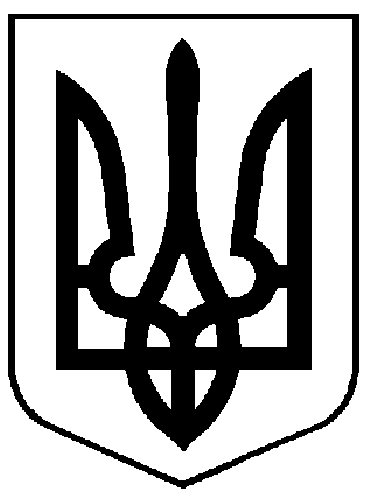 Первомайська загальноосвітня школа І-ІІІ ступенів № 12Первомайської міської ради Миколаївської області55213 м. Первомайськ, вул. Чкалова,19, тел. (05161) 4-20-54__________________________httр//pustova1@ukr.net______________________                                                                 Н А К А З16.03.2020                                                                                                                  № 34 Про організаційні заходи для запобігання
 поширенню коронавірусу COVID-19, впровадження дистанційного режиму роботи ,  навчання із використанням дистанційних технологійНа виконання постанови Кабінету Міністрів України «Про запобігання поширенню на території України корона вірусу COVID-19» від 11 березня 2020 року № 211, на підставі пункту 8 Положення про Міністерство освіти і науки, затвердженого постановою Кабінету Міністрів України від 16 жовтня 2014 року  № 630, беручи до уваги статтю 32 Закону України «Про захист населення від інфекційних хвороб», Указ Президента України від 13 березня 2020 року №87/2020 «Про рішення Ради національної безпеки і оборони України від 13 березня 2020 року «Про невідкладні заходи щодо забезпечення національної безпеки в умовах спалаху гострої респіраторної хвороби COVID-19 спричиненої корона вірусом SARS-coV-2», підпункт 2 пункту 13 Положення про Функціональну підсистему навчання дітей дошкільного віку, учнів та студентів діям у надзвичайних ситуаціях (з питань безпеки життєдіяльності) єдиної державної системи цивільного захисту, затвердженого наказом Міністерства освіти і науки України від 21 листопада 2016 року № 1400, зареєстрованого в Міністерстві юстиції України 14 грудня 2016 року за № 1623/29752, та враховуючи рекомендації Всесвітньої організації охорони здоров’я, наказу МОН № 406 від 16 березня 2020 року, розпорядження Первомайського міського голови № 70-р від 16.03.2020 року НАКАЗУЮ:Визнати таким, що втратив чинність, п.3.1 наказу по школі  № 33 від 12.03.2020 року , в якому йдеться про вжиття заходів щодо забезпечення виконання навчальних планів і програм шляхом відпрацювання та за рахунок інтенсифікації освітнього процесу. З 23 березня 2020 року запровадити дистанційний режим роботи працівників школи відповідно до Методичних рекомендацій щодо встановлення гнучкого режиму робочого часу, затверджених наказом Міністерства праці та соціальної політики України від 04 жовтня 2006 року № 359.Педагогічним працівникам школи під час весняних канікул з 16.03 по 20.03.2020 року підготувати необхідні матеріали для запровадження навчання здобувачів освіти із використанням дистанційних технологій , інтернет-ресурсів тощо.3. Вчителям інформатики:    3.1 Ващуку О.В здійснити технічні роботи зі створення шкільної групи у мережі фейсбук для запровадження навчання учнів із використанням дистанційних технологій  тощо.                                                                     Термін: до 23.03.2020, упродовж карантину      3.2  Гримач І.М. здійснити методичну допомогу у залученні вчителів- предметників до роботи на  Zoom – платформі для проведення онлайн-занять.                                                                      Термін: з 23.03.2020, упродовж карантину4. Вчителям-предметникам розпочати  освітній процес із використанням дистанційних технологій, інтернет-ресурсів тощо, що не передбачає відвідування школи  здобувачами освіти з метою забезпечення виконання освітніх програм                                                                      Термін: з 23.03.2020, упродовж карантину5. Класним керівникам 1-11 класів :    5.1 Повідомити учнів та їх батьків  про запровадження  з  23 березня  2020 року освітнього процесу  із використанням дистанційних технологій , інтернет-ресурсів тощо.   5.2 Здійснювати загальні заходи щодо організації освітнього процесу із використанням дистанційних технологій, інтернет-ресурсів тощо   5.3 Забезпечити зворотній  зв’язок  всіх учасників освітнього процесу через мобільні та інші засоби комунікації (створення груп у мережі Viber, Facebook, використання платформи «Мій клас », Zoom,освітній проєкт «На урок»  тощо).6. Педагогічним працівникам школи упродовж робочого часу, визначеного розкладом уроків згідно тижневого навантаження та тарифікації на 2019-2020 навчальний рік, ПВТР:-виконувати обов’язки, передбачені трудовим договором;- відповідати на дзвінки керівника;-перевіряти електронну пошту та оперативно відповідати на листи;-організовувати та проводити за розпорядженням керівника освітній процес за допомогою дистанційних технологій;-корегувати календарні  плани, готувати навчальні матеріали (презентації, відео уроки , тексти робіт, перевірочні  роботи тощо);			-керувати дистанційним процесом навчання учнів: надавати матеріал для викладення на сайті школи, перевіряти домашні завдання через доступні засоби зв’язку;- систематично звітувати про виконану роботу щоп’ятниці до 12 години;- займатися самоосвітою згідно індивідуальних планів;-виконувати  іншу роботу (організаційно-педагогічну, методичну тощо). 7. Для забезпечення проведення відповідними працівниками комплексу робіт щодо підтримання функціонування школи,  споруд, мереж, комунікацій, температурного режиму , належного санітарно – гігієнічного стану приміщень  та території  школи  скласти та затвердити графік чергування технічного персоналу на час карантину.                                                                     Термін: до 16.03.2020, упродовж карантину8. Заступникам директора Тараненко Г.В. та Мартиненко С.В., завгоспу школи Сліпчуку В.Г.  здійснювати  контроль  за дотриманням працівниками режиму дистанційної роботи .                Термін : до закінчення карантину9. Контроль за виконанням даного наказу залишаю за собою.Директор школи                         Тетяна ПУСТОВА